Soziales Zentrum Lino-Club e.V.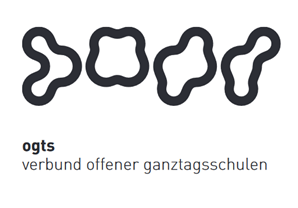 OGTS Merianstraße
Was essen wir diese Woche?Montag 29.11.2021Hühnersuppentopf (1,3,9) & Brötchen (1)Dienstag 30.11.2021Mini-Rinderfrikadellen (1,3,9) mit Bratkartoffeln & Krautsalat Mittwoch 01.12.2021Hähnchenragout (1,7) mit Gemüsemix & LngkornreisDonnerstag 02.12.2021Maccaroniauflauf (1,3,7,9) mit Rinderhackfleisch & Salat Freitag 03.12.2021Linseneintopf(9,12)  & Brötchen (1)Guten Appetit !!!(in Klammern die Allergenkennzeichnung nach der neuen Lebensmittelinformationsverordnung ab 15.12.2014)Unsere Nachtische können Farbstoffe und Konservierungsmittel enthalten.Bei Allergien werden zusätzliche alternative Speisen angeboten. 